nr 41/2021 (915)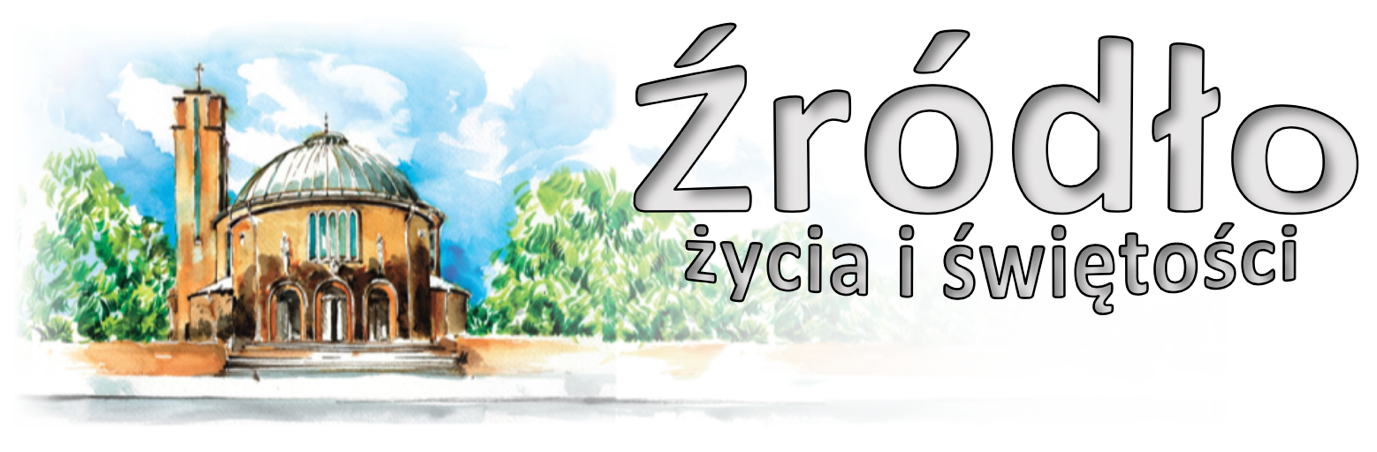 10 października 2021 r.gazetka rzymskokatolickiej parafii pw. Najświętszego Serca Pana Jezusa w RaciborzuXXVIII Niedziela ZwykłaEwangelia według św. Marka (10,17-30)„Gdy Jezus wybierał się w drogę, przybiegł pewien człowiek i upadłszy przed Nim na kolana, pytał Go: Nauczycielu dobry, co mam czynić, aby osiągnąć życie wieczne? Jezus mu rzekł: Czemu nazywasz Mnie dobrym? Nikt nie jest dobry, tylko sam Bóg. Znasz przykazania: Nie zabijaj, nie cudzołóż, nie kradnij, nie zeznawaj fałszywie, nie oszukuj, czcij swego ojca i matkę. On Mu rzekł: Nauczycielu, wszystkiego tego przestrzegałem od mojej młodości. Wtedy Jezus spojrzał z miłością na niego i rzekł mu: Jednego ci brakuje. Idź, sprzedaj wszystko, co masz, i rozdaj ubogim, a będziesz miał skarb w niebie. Potem przyjdź i chodź za Mną. Lecz on spochmurniał na te słowa i odszedł zasmucony, miał bowiem wiele posiadłości. Wówczas Jezus spojrzał dookoła i rzekł do swoich uczniów: Jak trudno tym, którzy mają dostatki, wejść do królestwa Bożego. Uczniowie przerazili się Jego słowami, lecz Jezus powtórnie im rzekł: Dzieci, jakże trudno wejść do królestwa Bożego tym, którzy w dostatkach pokładają ufność. Łatwiej jest wielbłądowi przejść przez ucho igielne, niż bogatemu wejść do królestwa Bożego. A oni tym bardziej się dziwili i mówili między sobą: Któż więc może być zbawiony? Jezus popatrzył na nich i rzekł: U ludzi to niemożliwe, ale nie u Boga; bo u Boga wszystko jest możliwe”[…].Powróćmy do opowieści o młodzieńcu z Ewangelii. Widzieliśmy, że usłyszał wezwanie „Pójdź za Mną”, ale „odszedł zasmucony, miał bowiem wiele posiadłości”. Smutek tego chłopca skłania nas do zastanowienia. Bywamy kuszeni myślą, że posiadanie w obfitości dóbr tego świata może nas uczynić szczęśliwymi. Widzimy jednak, że dla młodzieńca z Ewangelii liczne dobra stały się przeszkodą w przyjęciu wezwania Jezusa, który go powołał. Nie był gotów powiedzieć „tak” Jezusowi i „nie” samemu sobie, „tak” miłości i „nie” ucieczce. Prawdziwa miłość jest wymagająca. Sprzeniewierzyłbym się mej misji, gdybym wam tego nie powiedział z całą jasnością. Bowiem Jezus, sam nasz Jezus, również powiedział: „Jesteście przyjaciółmi moimi, jeżeli czynicie to, co wam przykazuję” (J 15,14). Miłość wymaga wysiłku i osobistego zaangażowania w wypełnianiu woli Bożej. Oznacza dyscyplinę i poświęcenie, ale oznacza też radość i ludzką pełnię. Drodzy młodzi przyjaciele, nie bójcie się uczciwego wysiłku i uczciwej pracy. Nie bójcie się prawdy. Z pomocą Chrystusa i poprzez modlitwę możecie odpowiedzieć na Jego wezwanie opierając się pokusom, przelotnemu entuzjazmowi, wszelkim formom masowej manipulacji. Otwórzcie serca na Chrystusa i Ewangelię, na Jego miłość, prawdę i radość. Nie odchodźcie zasmuceni! Idźcie za Chrystusem! Małżonkowie, dzielcie ze sobą miłość i trudności; szanujcie ludzką godność drugiego; przyjmujcie z radością życie, które Bóg przez was daje; starajcie się, aby małżeństwo wasze było dla dobra dzieci trwałe i stabilne. Idźcie za Chrystusem, samotni i przygotowujący się do małżeństwa. Idźcie za Chrystusem, młodzi i starzy, chorzy i podeszli w latach, cierpiący i bolejący, potrzebujący uzdrowienia, miłości, przyjaźni. Idźcie za Chrystusem! W imię Chrystusa kieruję do was wszystkich Jego wezwanie, Jego zaproszenie, Jego apel: „przyjdź i chodź za Mną”.św. Jan Paweł II, 1979 r.Ogłoszenia z życia naszej parafiiIntencje podano w formie skróconej…Poniedziałek – 11 października 2021 							Łk 11,29-32	  630			Za † mamę Zofię Niklewicz w 1. rocznicę śmierci, †† ojca Stanisława i brata Romana	  900			Za †† siostry Honoratę i Leontynę, ojca Jana, matkę Annę, brata Bolesława i jego żonę Marię oraz teściów Stefanię i Jana Rusin	1800	1.	Dziękczynna w intencji ks. Bogdana z okazji 80. rocznicy urodzin o Boże błogosławieństwo, zdrowie i dary Ducha Świętego (od Róż Różańcowych)			2.	Dziękczynna z okazji 50. rocznicy ślubu w intencji Anny i Eryka o Boże błogosławieństwo, zdrowie i opiekę Matki Bożej na dalsze lata	1830			Nabożeństwo Różańcowe w intencji Misji parafialnychWtorek – 12 października 2021 							Łk 11,37-41	  630	1.	Za † Feliksa Kopczak w 30. r. śmierci oraz za † Zofię Kopczak i dusze w czyśćcu cierpiące			2.	Za † Jana Hajduk w 30.dzień (od sąsiadów z ulicy Pomnikowej 22)	  800			W języku niemieckim: Do Miłosierdzia Bożego za †† z rodziny Jaskolla i Bluk	1715			Nabożeństwo Różańcowe w intencji Misji parafialnych	1800	1.	W int. Jana z ok. 75. r. urodzin z podziękowaniem za otrzymane łaski, z prośbą o zdrowie…			2.	Do Miłosierdzia Bożego za † Mariana Bodziony w dniu urodzinŚroda – 13 października 2021 – bł. Honorata Koźmińskiego, kapłana 			Łk 11,42-46	  630			Za †† rodziców Józefa i Marię Gardas, babcie i dziadków: Marię i Michała Gardas, Mariannę i Jana Janiczek, siostry Stanisławę i Bożenę, wszystkich †† z rodziny…	  900			Za † ojca Stanisława Szablińskiego w 13. rocznicę śmierci, †† mamę Jadwigę Szablińską, męża Idziego Leśniak, braci, bratowe i †† z rodziny	1730			Nabożeństwo ku czci św. Józefa w intencji kapłanów i osób konsekrowanych	1800	1.	Do Miłosierdzia Bożego za †† rodziców Katarzynę i Tadeusza Kukuczka, Stanisława Poznańskiego, Huberta Cyranek, †† z obu stron			2.	Za † Jerzego Taszka w rocznicę śmierci	1830			Nabożeństwo Różańcowe w intencji Misji parafialnychCzwartek – 14 października 2021 							Łk 11,47-54	  630	1.	Do Miłosierdzia Bożego za † ks. Filipa Wolnik w rocznicę śmierci			2.	W intencji ks. Bogdana z okazji urodzin o Boże błogosławieństwo i zdrowie	1630			Nabożeństwo różańcowe dla dzieci	1715			Nabożeństwo Różańcowe w intencji Misji parafialnych	1800			Msza Święta wotywna o Duchu Świętym 1. Z podziękowaniem za otrzymane łaski w int. Teresy i Bogdana z ok. 49. r. ślubu i urodzin Bogdana o Boże błogosławieństwo i opiekę MB			2.	Za †† matkę Gertrudę Zaczyk, brata Karola, matkę Teresę Komor, ojca Józefa oraz Karolinę Zaczek i dusze w czyśćcu cierpiącePiątek – 15 października 2021 – św. Teresy od Jezusa, dz. i doktora K-ła 		Łk 12,1-7	  630			Do B. Op. w int. bratanicy Izabeli w 50. r. ur. z podziękowaniem za otrzymane łaski…	  900			Za †† Weronikę, Jana i Bolesława Szeremet, dwóch Julianów Gorzko, Andrzeja Łachańskiego	1500			Koronka do Bożego Miłosierdzia	1800	1.	Za †† Marię Mitko, męża i całe †† pokrewieństwo			2.	Zbiorowa za zmarłych: - Za †† Marię i Czesława Kociołek oraz Karolinę i Józefa Rusin; - Za †† Jana Jakubczyka, rodziców Gertrudę i Franciszka, siostrę Różę, bratową Alicję oraz ojca Józefa Tarka; - Za † Franciszka Zięcina (od siostrzenic: Stanisławy Kantor, Haliny z rodziną i Franciszki z rodziną); - Za †† rodziców Zofię i Norberta Chmielorz, teściów i całe pokrew. Chmielorz i Pyszny; - Za †† rodziców Annę Grabiec w 1. r. śm. i Józefa Grabiec w 10. r., dziadków i rodzeństwo; - Za † męża Stefana w 16. rocznicę śmierci, †† rodziców Marię i Józefa, brata Romualda, teściów, szwagra Jana; - Za †† rodziców Mariannę i Mariana Wojtyla (od syna); - Za † męża, ojca i dziadka Czesława Burbana w 15. r. śm. i †† z rodzin; - Za †† Stanisława Płaczka w 10. r. śm., siostrę zakonną Aldonę Płaczek w 16. r., rodziców Augustyna i Joannę oraz rodzeństwo; - Za † Andrzeja Sitkiewicza w 30. dzień oraz od szwagra Andrzeja Ostręga z rodziną; - Za † Elżbietę Kania w 30. dzień; - Za †† babcie Hedwig Kierek i Annę Kachel; - Za † Sebastiana Stawik (od sąsiadów z Słowackiego 32); - Za † mamę Wiktorię Burda w 30. dzień; - Za †† mamę Elżbietę Żołneczko w 20. r. śm., ojca Karola, siostrę Krystynę, szwagra Andrzeja, teściów, †† z rodziny Żołneczko, Pardóła, Kotwica; - Za † Franciszka Lenart i †† mieszkańców z Katowickiej 13 (od współlokatorów); - Do Miłosierdzia B. za † syna Dariusza Gardawskiego i wszystkich †† z rodziny; - Za † Józefa Kupka (od sąsiadów z Katowickiej 17 i 17A); - Za † syna Piotra w kolejną r. śm., całe †† pokrewieństwo; - Za †† Urszulę, Jadwigę i Waltera Frost, wszystkich †† z rodziny oraz † Edeltraudę Jaszek; - Za † Jana Jagiełło i wszystkich †† z Katowickiej 13 (od współlokatorów);	1830			Nabożeństwo Różańcowe w intencji Misji parafialnych	1930			Spotkanie dla młodzieży – Modlitwa w duchu TaizeSobota – 16 października 2021 – św. Jadwigi Śląskiej, gł. patronki Śląska 		Mk 3,31-35	  630	1.	W dniu 18. urodzin wnuka Kacpra o zdrowie, Boże błogosławieństwo i dary Ducha Świętego			2.	Za †† Władysława, Antoninę i Henryka oraz za †† z rodzin Urban, Stryjewski, Zapart, Pałka 	1715			Nabożeństwo Różańcowe w intencji Misji parafialnych	1800			W sobotni wieczór: 1. O Boże błogosławieństwo i zdrowie dla dzieci i całej rodziny			2.	Za †† rodziców Olgę i Stanisława, siostry Krystynę i Irenę o pokój wieczny	2000			W klasztorze Annuntiata Czuwanie dla młodzieżyNiedziela – 17 października 2021 – Rocznica poświęcenia kościoła 			Mt 16,13-19Misje Parafialne – Jesteśmy stworzeni z Miłości - rozpoczęcie na każdej Mszy Świętej	  700			Za † męża ojca, dziadka Jana w 13. rocznicę śmierci, †† rodziców z obu stron, pokrewieństwo, szwagierki Marie, szwagra Edwarda oraz za dusze w czyśćcu cierpiące	  830			Godzinki o Niepokalanym Poczęciu NMP	  900			Kiermasz – w 86 rocznicę konsekracji kościoła: w intencji budowniczych naszego kościoła, pracujących duszpasterzy w naszej parafii oraz wszystkich Parafian o błogosławieństwo dla żyjących i życie wieczne dla zmarłych	1030			W kolejne rocznice ślubu Klaudii i Jarosława, Kasi i Filipa oraz Anity i Przemka o Boże błogosławieństwo w rodzinach						W kaplicy pod kościołem Msza Święta dla dzieci W intencji chorych Parafian	1200			Zbiorowa w int. jubilatów: - W int. Ireny i Piotra z ok. 55. r. ślubu o zdrowie i Boże błog.; - W int. Tomasza z ok. 40. r. ur. z podziękowaniem za otrzymane łaski, z prośbą o Boże błog., opiekę MB i zdrowie; - W int. Zofii Kluger z ok. 55. r. ur. z podziękowaniem za otrzymane łaski, z prośbą o Boże błog. i zdrowie dla całej rodziny; - W int. Beaty w rocznicę ur. z prośbą o Bożą opiekę i zdrowie dla solenizantki i rodziny; - W int. Eugenii Glinkowskiej z okazji 90. r. ur. z podziękowaniem za otrzymane łaski, z prośbą o zdrowie i Boże błogosławieństwo dla jubilatki i jej męża Bogdana oraz w int. prawnuka Michała z okazji 6. r. ur. o Boże błog. i dary Ducha Świętego; - Z ok. ur. mamy Gabrieli, córki Kingi i syna Aleksandra o zdrowie i Boże błog.	1400			Msza Trydencka	1545			Różaniec Fatimski	1715			Różaniec w intencji Misji parafialnych (ostatnia część w formie nabożeństwa) 	1800			Do Bożej Opatrzności przez wstawiennictwo Matki Bożej w intencji Ilony z okazji 40. r. urodzin z podziękowaniem za otrzymane łaski, z prośbą o Boże błogosławieństwo i zdrowieW tym tygodniu modlimy się: o dobre przeżycie Misji ParafialnychW kolejne dni października zapraszamy na modlitwę Różańcową w intencji misji. W poniedziałek, środę i piątek Różaniec po Mszy wieczornej, w pozostałe dni o 1715.Również dzisiaj w kaplicy pod kościołem projekcja filmu „Szare Anioły” o życiu i posłudze Ojców Franciszkanów wśród ludzi najbiedniejszych. (Film nie jest przeznaczony dla dzieci i nastolatków).W poniedziałek o 2000 próba scholi.We wtorek o godz. 1530 spotkanie Klubu Seniora, po wieczornej Mszy spotkanie Kręgu Biblijnego, o 1800 próba chóru.W środę o 1730 nabożeństwo ku czci św. Józefa.Spotkanie Ruchu Rodzin Nazaretańskich w środę po wieczornej Mszy Świętej.Msza szkolna w różaniec dla dzieci w czwartek o 1630. W piątek o 1500 Koronka do Bożego Miłosierdzia.Młodzież zapraszamy na spotkanie i modlitwę w duchu Taize w piątek o godz. 1930. W sobotę zapraszamy do klasztoru Annuntiata na Czuwanie dla młodzieży. Rozpoczęcie o 2000.20 października przypada 86 rocznica konsekracji kościoła. W przeszłą niedzielę o 900 Msza Święta w intencji budowniczych, duszpasterzy i parafian.Od przyszłej niedzieli Misje Parafialne, które poprowadzi O. Damian Płatek, Sercanin. Misje przeżyjemy w tematyce Najświętszego Serca Pana Jezusa. Będą okazją do osobistego poświęcenia się Jezusowemu Sercu. Szczegółowy plan w gablotkach i w gazetce.W przyszłą niedzielę o godz. 1400 Msza Święta w rycie nadzwyczajnym, czyli trydenckim; o godz. 1545 Różaniec Fatimski zakończony ostatnią częścią w formie wspólnego nabożeństwa.18 października również w klasztorze Annuntiata modlitwa za Służbę Zdrowia (Różaniec i Msza).Poszukujemy osoby chętnej na Adorację w soboty o 1100.Caritas parafialny otrzyma pewną ilość żywności (pasztet). Osoby potrzebujące mogą przyjść we wtorek o 1530.Rodzicom dzieci przygotowujących się do spowiedzi i Komunii Świętej przypominamy o materiałach i różańcach, które można odebrać w zakrystii.Młodzież ze szkół ponadpodstawowych, która nie przyjęła sakramentu bierzmowania, a chciałaby się do tego przygotować zapraszamy na spotkanie w piątek o 1900.Kolekta dzisiejsza przeznaczona jest na bieżące potrzeby parafii. Dzisiaj także z okazji Dnia Papieskiego przed kościołem dodatkowa zbiórka na cele Fundacji Nowego Tysiąclecia. Za tydzień zbiórka na cele remontowe.Za wszystkie ofiary, kwiaty i prace przy kościele składamy serdeczne „Bóg zapłać”. W minionym tygodniu odeszła do Pana:Helena Barabasz, lat 64, zam. na ul. Wojska Polskiego (pogrzeb 11.10.2012 godz. 14.oo)				Wieczny odpoczynek racz zmarłym dać PanieZAPISANI W SERCU JEZUSA – skrócony plan Misji parafialnychMisje z osobistym poświęceniem Najświętszemu Sercu Pana Jezusa w obecności relikwii św. Małgorzaty Marii Alacoque Rozpoczęcie na Mszach Świętych w niedziele 17 październikaCodziennie: do piątku Msze Święte z naukami o 630, 900 oraz 1800	        15 minut przed każdą Mszą Koronka do Najświętszego serca Pana Jezusa	        od 1700 spowiedź	        o 1715 nabożeństwo RóżańcoweW poniedziałek, 18 października	        podczas Mszy błogosławieństwo niemowląt, dzieci i matek w stanie błogosławionym	        po Mszy wieczornej nabożeństwo odnowienia i poświęcenia Krzyża MisyjnegoWe wtorek, 19 października	        po każdej Mszy błogosławieństwo relikwiarzem św. Małgorzaty Marii Alacoque        o 900 Msza dla starszych i chorych z sakramentem chorych	        po Mszy wieczornej nabożeństwo za zmarłychW środę, 20 października	        podczas każdej Mszy odnowienie przyrzeczeń małżeńskich	        o 2100 Apel Maryjny, zawierzenie rodzin Niepokalanemu Sercu MaryiW czwartek, 21 października	        po każdej Mszy nabożeństwo wynagradzające	        o 1900 nauka dla kandydatów do bierzmowania i rodzicówW piątek, 22 października zakończenie z błogosławieństwem misyjnym	        podczas każdej Mszy Akt osobistego oddania się Najświętszemu Sercu Pana JezusaRzymskokatolicka Parafia pw. NSPJ w Raciborzu ul. Warszawska 29, tel. 32 415 31 20;  www.nspjraciborz.plGazetka „Źródło” jest wydawana przez par. NSPJ i jest przeznaczona wyłącznie do użytku wewnętrznego członków parafii